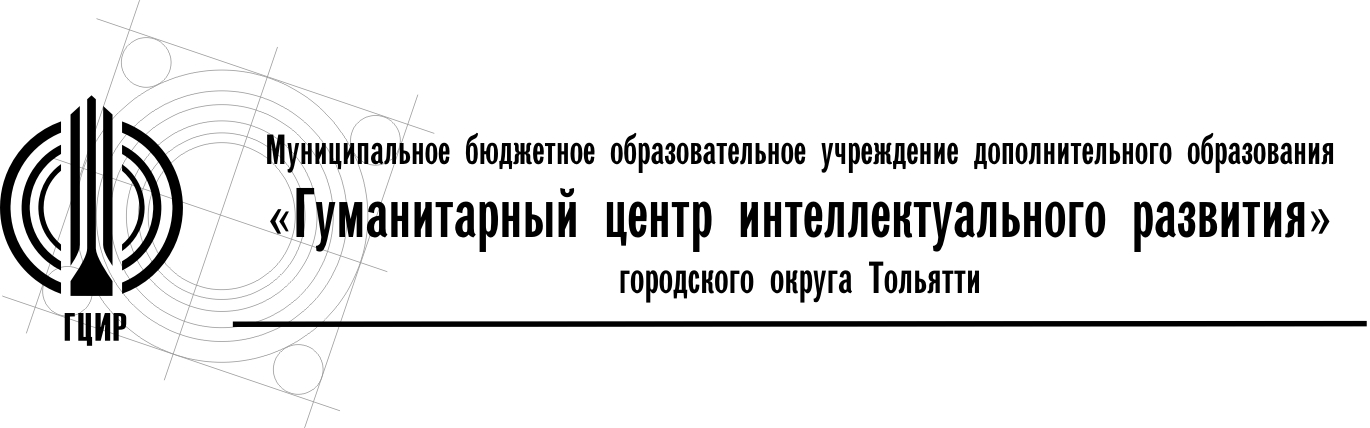 Уважаемые руководители!На основании приказа департамента образования администрации городского округа Тольятти от 26.08.2021 №274-пк/3.2 «О проведении городских мероприятий для обучающихся в 2021-2022 учебном году» и письма департамента образования №5027/3.2 от 22.09.2021 «О проведении мероприятий проекта «Иди в IT» Центра цифрового образования детей «IT-куб» с 28.01.2022 г. по 28.02.2022 г. проводится Городской конкурс «Битва мастеров Lego»  (далее – Конкурс).К участию в Конкурсе приглашаются обучающиеся дошкольных и общеобразовательных учреждений в возрасте от 4 до 17 лет.Направляем Положение о Конкурсе (Приложение 1).Справки, вопросы: Палева Алина Александровна, педагог-организатор Центра цифрового образования детей  «IT-куб» (телефон 379-499, добавочный 120).Директор МБОУ ДО ГЦИР					А.В. ХаироваПалева А.А.,379-499, доб. 120Приложение 1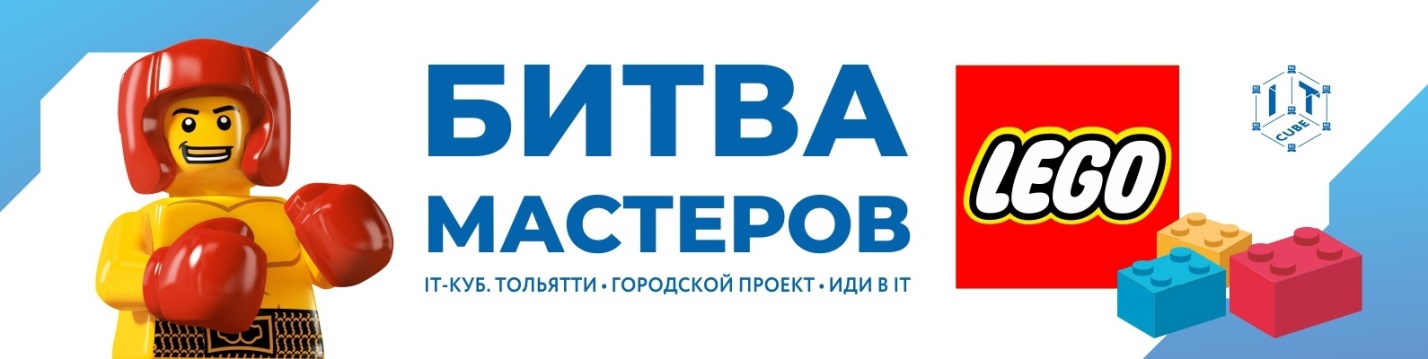 ПОЛОЖЕНИЕо проведении Городского конкурса «Битва Мастеров LEGO»Общие положенияГородской конкурс «Битва мастеров Lego»  (далее – Конкурс) проводится в рамках городского проекта «Иди в IT», который реализуется в соответствии с приказом департамента образования администрации городского округа Тольятти № 274-пк/3.2 от 26.08.2022г. «О проведении городских мероприятий для обучающихся в 2021-2022 учебном году».Конкурсприурочен к Международному дню конструктора Lego. 28 января 2022 года исполняется 90 лет со дня создания легендарного конструктора Lego. Легендарный конструктор появился в Дании в 1932 году, но большую популярность получил лишь в 1958 году, когда был изменен вид деталей. Именно 28 января компания «Lego» запатентовала вид деталей конструктора.Организатором Конкурса является Центр цифрового образования детей «IT-куб» МБОУ ДО ГЦИР городского округа Тольятти.Цели КонкурсаРазвитие креативного мышления, творческого потенциала и самореализация детей и молодежи.Демонстрация умений и навыков конструирования и моделирования.Презентация достижений детей, их оценка специалистами и сверстниками.Привлечение обучающихся к занятиям инженерно-технической направленности.Участники КонкурсаВ Конкурсе могут принимать участие дети и молодежь в возрасте от 4 до 17 лет.Конкурс проводится по следующим возрастным группам:дошкольники (4-7 лет);1-4 класс (7-10 лет);5-7 класс (11-14 лет);8-11 класс(15-17 лет).Участие в Конкурсе –индивидуальное.Участие в Конкурсе бесплатное.Сроки и порядок проведения КонкурсаКонкурс проводится с 28 января по 28 февраля 2022 г. включительно. Конкурс проводится в два этапа: - отборочный этап (дистанционный формат); - соревновательный этап (очный формат). По результатам отборочного этапа будет сформирован список финалистов в соответствии с рейтингом участников, которые приглашаются на очный соревновательный этап Конкурса. Списки приглашенных финалистов публикуются в официальной группе VK«IT-куб Тольятти» (https://vk.com/itcube_tlt) и направляются на электронные адреса участников не позднее чем за 5 дней до начала очного мероприятия.Дата проведения очного соревновательного этапа – 24 – 26 февраля 2022г., место проведения: г.Тольятти, ул. Чайкиной, 87, Центр цифрового образования детей «IT-куб».Для участия в Конкурсе необходимо в срок до 14.02.2022 г. заполнить заявку (электронная форма) по ссылке https://forms.gle/1XFova86nwLLyL2f6с указанием ссылки на конкурсную работу. При заполнении формы заявки необходимо загрузить отсканированное Согласие на обработку персональных данных (Приложение 2).Итоги очного соревновательного этапа подводятся  организатором не позднее 28 февраля 2022 года.Номинации КонкурсаУчастники любой возрастной группы могут подать работы по следующим номинациям:Подведение итогов КонкурсаВсе участники отборочного Конкурса получают электронные сертификаты участникаГородского конкурса «Битва мастеров Lego». Авторы лучших работ отборочного этапа в соответствии с рейтингом участников награждаются дипломами Лаурета в каждой номинации и возрастной группе и приглашаются на очный (соревновательный) этап конкурса.По результатам комплексной процедуры оценки конкурсных работ отборочного и соревновательного этапов отбираются лучшие в  каждой возрастной группе и номинации,которые награждаются дипломами Победителя.  По решению экспертного совета организаторы могут объединять или вводить дополнительные номинации и поощрительные дипломы.7. Критерии оценки работХудожественная целостность работы, эстетическая ценность.Творческая индивидуальность, оригинальность и гармоничность решений.Сложность разработки и выполнения.Соответствие работы возрасту автора.КонтактыОтветственный: Палёва Алина Александровна - педагог-организатор Центра цифрового образования детей « IT-куб» Тольятти.Электронная почта: itcube@cir.tgl.ruТелефон: 8(8482)37-94-99 (доб. 120)https://cir.tgl.ru/itcubehttps://vk.com/itcube_tltПриложение  2СОГЛАСИЕ НА ОБРАБОТКУ ПЕРСОНАЛЬНЫХ ДАННЫХнесовершеннолетнего участника мероприятияг. Тольятти								«___» _____________   _____г.Я, ____________________________________________________________________________________________________,(Ф.И.О родителя полностью)________________________________ серия __________ № ________________ выдан___________________________(вид документа, удостоверяющего личность)_______________________________________________________________________________________________________,(когда и кем)зарегистрированный (ая) по адресу:____________________________________________________________,настоящим выражаю свое согласие организатору муниципального, регионального и финального этапа Большого Всероссийского фестиваля детского и юношеского творчества (далее – оператор) на обработку персональных данных___________________________________________________________________________________(фамилия, имя, отчество несовершеннолетнего)________________________________ серия __________ № ________________ выдан___________________________(вид документа, удостоверяющего личность)_______________________________________________________________________________________________________,(когда и кем)учащегося____________класса__________________________________________________________,(наименование образовательного учреждения)чьим законным представителем я являюсь: фамилия, имя, отчество, дата рождения, адрес места регистрации, данные документа удостоверяющего личность, полное название образовательной организации по уставу, любой иной информации, относящейся к личности, официальным представителем которой я являюсь, доступной или известной в любой конкретный момент времени (далее - персональные данные) и всех необходимых документов, требующихся в процессе подготовки и проведения Городского конкурса «Битва мастеров Lego», и подтверждаю, что, давая такое согласие, я действую своей волей и в интересах своего ребенка (находящегося на попечении).Настоящее согласие предоставляется на осуществление любых действий в персональных данных личности, официальным представителем которого я являюсь, которые необходимы или желаемы для достижения указанных выше целей, включая сбор, систематизацию, накопление, хранение, уточнение (обновление, изменение), использование, распространение (в том числе передача), публикация в сети Интернет, обезличивание, блокирование, уничтожение.В случае неправомерного использования предоставленных мною персональных данных, я оставляю за собой право отозвать свое согласие посредством моего письменного заявления, которое может быть либо направлено в адрес оператора по почте заказным письмом с уведомлением о вручении, либо вручено лично под расписку представителю оператора.______________________________ (Ф.И.О., подпись лица, давшего согласие)445045, Самарская обл., г.Тольяттиул. Чайкиной, 87Тел./факс: (8482) 379499E-mail: office@cir.tgl.ruСайт: cir.tgl.ruИсх.№28  от 24.01.2022г.Руководителям образовательных организацийО проведении конкурса «Битва мастеров Lego» в рамках городского проекта «Иди  в IT» Центра цифрового образования детей «IT-куб»№НоминацияТехническое задание1Lego – репродукцияУчастнику необходимо выбрать одну из картин известных живописцев и создать её репродукцию из деталей Lego.При выборе конкретной картины можно руководствоваться личными предпочтениям. Допускается использование объемных фигур.Готовую работу необходимо сфотографировать. Фотографии конкурсной работы и фото репродукции, небольшой текст-сопровождение, в котором необходимо указать название и автора картины-оригинала, загрузить на файлообменник и прислать ссылку на скачивание.2Фантастические герои Участнику необходимо придумать фантастического персонажа с фантастическими способностями (например, который мог бы жить во вселенной Гарри Поттера, Marvel, фильма «Фантастические твари и где они обитают» и т.п.), и реализовать его из деталей Lego. Готовую работу необходимо сфотографировать. Фотографии конкурсной работы и небольшой текст-сопровождение, в котором необходимо указать название фантастического персонажа и его способности, загрузить на файлообменник и прислать ссылку на скачивание.3Lego-анимацияУчастнику необходимо снять анимационный ролик, в котором будут задействованы герои, сделанные из конструктора Lego. Тема ролика «Как я однажды попал  в страну Lego». Максимальная продолжительность ролика – не более 3 минут. Ролик должен содержать титры с названием и ФИО автора. Готовый ролик загрузить на файлообменник или YouTube и прислать ссылку.4Lego-creativityУчастнику необходимо создать проект в свободнораспространяемой программе LEGODigitalDesigner или Studio, используя готовые или собственные схемы.Ссылка для скачивания: https://www.softprime.net/razrabotka/sapr/471-lego-digital-designer/files.htmlОнлайн MECABRICKS  http://www.newart.ru/htm/flash/risovalka_54.phpПроект, сохраненный в формате .lxf, и небольшое описание в текстовом формате, в котором необходимо указать название проекта, обоснование выбора модели, загрузить на файлообменник и прислать ссылку на скачивание.5Подвижные механизмыLegoУчастникунеобходимо сконструировать любоеустройство из деталей Lego с  применением различных видов механизмов (рычажный, зубчатая передача и т.д.). Механизм должен выполнять какую-либо полезную функцию (например, подъемный кран и т.п.). Демонстрациюработы устройства заснять на видео не более 3 минут. Готовый ролик загрузить на файлообменник или YouTube и прислать ссылку.6LegoпрограммированиеУчастнику необходимо сконструировать любую модель из деталей Lego с  применениемэлектронных компонентовСмартХаб, моторов, датчикови запрограммировать данную модель.  Демонстрацию запрограммированной моделизаснять на  видео не более 3 минут. Готовый ролик, а также файл проекта (файл с программой сконструированной и запрограммированной модели) загрузить на файлообменник и прислать ссылку.Настоящее согласие дано мной «____» ____________ ____ г. и действует один год.Порядок отзыва настоящего согласияпо личному заявлению субъекта персональных данных 